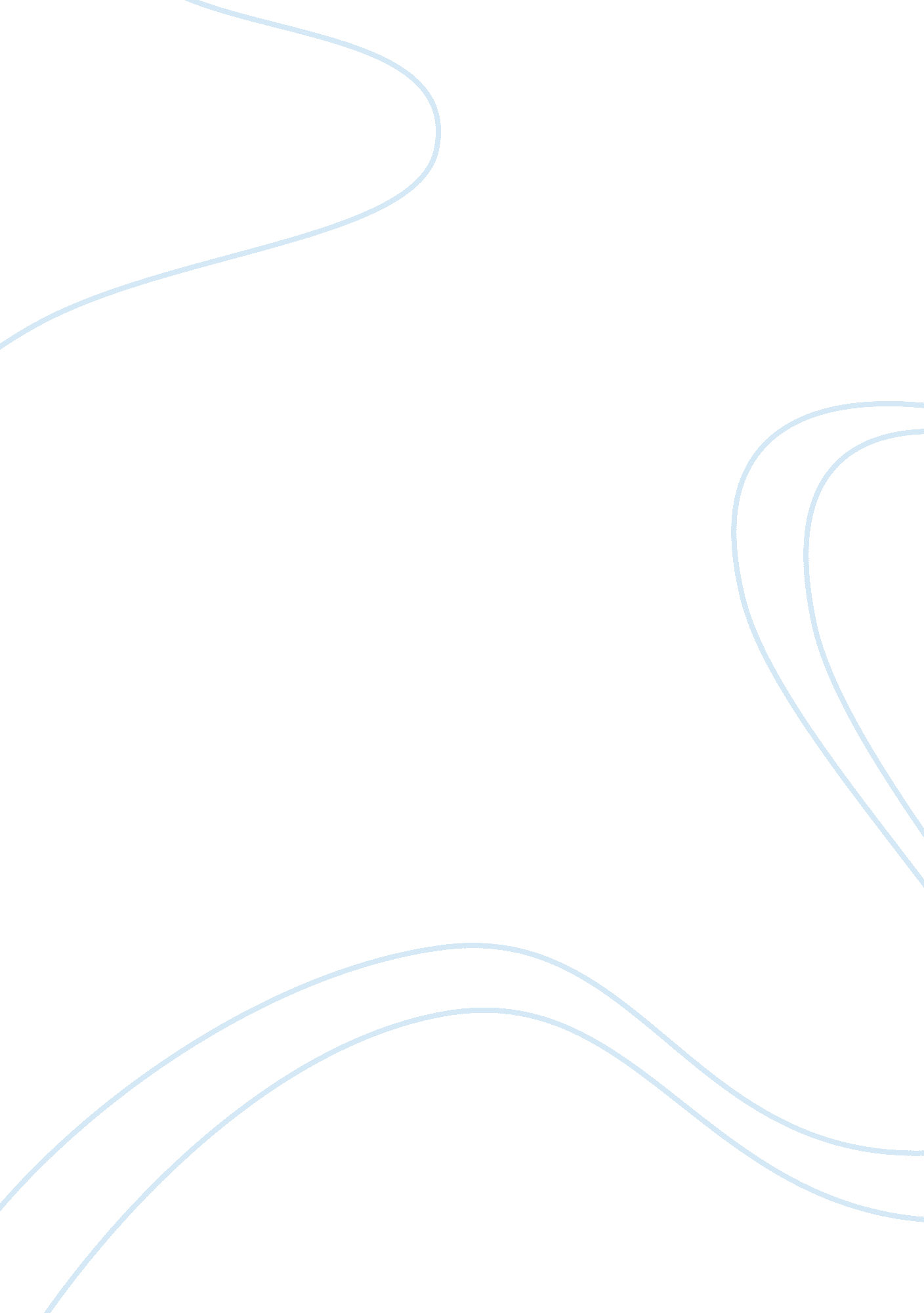 SociologySociology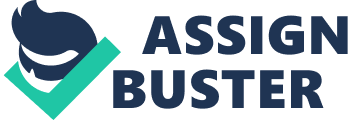 IN RELATIONSHIPS The article talks about interracial love relationships and marriages commonly known as miscegenation which were outlawed by majority of the states in the United States of America. The ban was still effective in many states until mid 20th century when many states began to lower their firm stand on the issue. It gives an example of an interracial couple who spearheaded the consideration of anti-miscegenation laws as an infringement of constitutional right of individuals. Despite the major milestone in the quest for racial equality, some societies in America still hold the view that any form of interracial relationships should not be allowed. The phenomenon can be largely attributed to cultural labels as well as the role played by the media in advocating for segregation among racial lines. 
Past researches have indicated that the minority groups are more likely to face the consequences of racial imbalance as opposed to the larger population who are protected by the general belief systems. Stereotypes held about specific groups in a given race tend to influence the general perception thus contributing further to racial discrimination. Movies have also not been left behind in propagating biasness towards interracial relationships in which the white women are seen to be in need of the black men and resort to taking them away from their black counterparts. Interracial marriages have been viewed a sign of lack of loyalty to ones own race and may attract discrimination and stigma in the long term as presented by Professor Anita Allen. The article leaves the reader with a question to ponder about on how they can personally handle or respond to interracial relationships. 
The main purpose of including the box in the textbook is to give the reader a clear demonstration of the main subject being addressed by the general topic. The reader is able to get the inner mind of the author thus being able to understand what they aimed at addressing in their entire book. It further presents the reader with an opportunity to make a personal reflection on the whole issue that is being addressed thus placing them in a better position to make personal rational decision. 
Reference has been made to several materials in the article within the box and they are as listed below. 
Allen, A. L. (2003). Why privacy isnt everything: Feminist reflections on personal accountability. Lanham, Md: Rowman & Littlefield. 
Foeman, A. & Nance, T. (1999). From miscegenation to multiculturalism: Perceptions and stages of interracial relationship development. Journal of Black Studies, 29, 540-557. 
Hughes, A. (2003). Testing for language teachers. Cambridge [u. a.: Cambridge Univ. Press. 
Joyner, K. & Kao, G. (2005). " Interracial Relationships and the Transition to Adulthood." American Sociological Review 70: 563-581. 
Lee, David (2001). Cognitive Linguistics: An Introduction. Oxford University Press, paperback ISBN 0-19-551424-6, xiii+223pp. 
Shipler, D. K. (1998). A country of strangers: Blacks and whites in America. New York: Vintage Allen, A. L. (2003). Why privacy isnt everything: Feminist reflections on personal accountability. Lanham, Md: Rowman & Littlefield. Books. 
What I like most about the existing content in the box is the determination of the two couple to forge ahead in their marriage despite the many obstacles that they faced. On the other hand, what I like least is the manner in which various stereotypes have been developed and used over the years to judge people. 